ZUBAIR 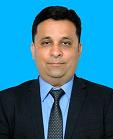 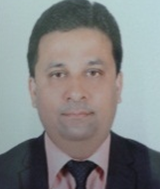 E-Mail:l zubair.59029@2freemail.com Dubai & KSA experience 8.5 yearsAn accomplished & knowledgeable professional aiming for mid senior level assignments as ROM/Concept Manager/or any parallel position with an organization of high repute; preferably in Retail industryLocation Preference: UAE & Middle EastCORE COMPETENCIES Spearheading & developing retail stores & franchise partners and leading sales teams in sectors like apparels & non apparelsFormulating & implementing strategies for achieving annual business goals for the division & managing overall operationsProviding retail & merchandising expertise to stores including selling methods & techniques; handling promotions & eventsManaging inventory rotations and achieving balanced resultsMaximizing sales and profitability through excellent service and effective management of retail space in medium & big box format storesManaging sales & marketing operations with accountability for incremental volume & profit growthSupervising entire retail operations inclusive of customer service, channel development, etc. and managing departmentsHandling activities related to visual merchandising displays, windows, POP & design of retail outlets for maintenance of a high-end store imageMapping client’s requirements & providing best products to suit their requirements; generating business from existing accounts and achieving profitability & sales growthManaging & developing retail stores & franchise partnersACCOMPLISHMENTS ACROSS THE TENURESignificant management of  footfall & driving ATV, UPT, conversion & optimizing operating costs & staff requirements as per business need - 2016Significantly converted leading wholesaler company Cambridge into retail brand by developing team & implemented retail standards with processes; comprehensiveknowledge of six stores openings; 2005-8Retail Corporate Audits: Achieved 89 % in BOE audits (Barometer of operational Excellence) & Cash audits & satisfactory in Loss Prevention audits - 2015Mystery Shopping Results: Score above 90% in 5 stores& ranked number 1 & 3 against 69 stores audited in KSA.2015Shukran Loyalty Program: Increased member ship from average 115 cards/store to 125 cards/store (increase 9 %) also increased penetration from 33% to 60% - 2016Comprehensive knowledge of 12 retail stores openings (KSA-UAE-PAK) & renovations of 4 stores; 2000-16Headhunted 32 retailers & developed/groomed them from scratch for front line retail operations; 2005-16Sale & Marketing plan were giving only 2% growth & teams were struggling .I organized& developed teams; alsoworked on planning of merchandises & display standards &increased Sales by 8 % for five Big Box Format stores in 2013-14Successfully implemented back store project/supervisors development program/cashiers productivity @ cash desks & benefited maximum -2014Played a key role in optimizing sale by successfully managing a diverse customer portfolio including owned operated stores & franchise partners from PKR 198 million to PKR 285 million(44 % Organic Growth ) 2005-8Best in Visual Merchandising & Sales Techniques skills - 2004Merit of being hired as Store Manager & promoted as Area Manager for Dubai and later promoted to Concept Manager for Jeddah KSA 2008-16Highest one day sale for one store KSA in Ramadan 2016 SAR476151, unit 14302, amongst all 112 stores.SKILL/S- Recruiting, Hiring, Leading and Coaching, Identifying New Locations /Opening New Outlets, Visual Merchandising, Inventory& Cash Management, Customer Care/Customer Service, Space Planning, Sales& Business Development, Development of retail SOPsWORK EXPERIENCEJun’08 – Dec’ 16: Landmark Group KSA / UAEGrowth Path:Feb’15 – Dec 16:  Concept Manager –Max-JeddahJun’08 – Jan’15:  Area Retail Manager – Max-DubaiRole:As Concept Manager – Landmark Retail KSA Looking after mall & stand-alone stores by managing top line sales & operations, controlling expenses & manpower budgets, while handling personal issues, accounting, visual merchandising and stock level controlAccountable for:Supervising stock loss action plan & preparing pre & post shrinkage action planDriving commercial aspect and conducting keen competitor’s analysisMonitoring retail audits, reviewing results &facilitating training workshopsHandling all planning, marketing, IT, HR admin, project, facility & loyalty functions Delivering highest level of customer service through teams, contributing to the administrative and technical assessment of the store managers & area managersFormulating staff development plan & customer engagement planHeading retail by monitoring brand growth (sales, profitability & other) ensuring proper implementation of the strategy, and recommending new tools and means to grow the business As Senior Area Retail Manager – Landmark Retail DubaiManaged multiple stores covering 90659 sq. ft. areaSpearheaded around 150 sales team consisting of VMs, SMs, ASMs, Supervisors & Cash Operations Teams & Department Managers as well as 26 people of housekeeping & security agenciesLooked after categories like Apparels (Mens/Kids/Ladies/Lingerie) Toys/Home/Footwear/Accessories/ CosmeticsAccountable for:Maximizing stores contribution through exploiting every opportunity to drive sales; leadsby example to reduce stock loss, maximise merchandising opportunities & maintain cost controlsDelivering high level of motivation & development of team members & ensures individual & store compliance with all company regulations & proceduresUsing sales information to make business decisions regarding merchandise & scheduling of management and to maximise sales opportunities through commerciality and outstanding customer servicesHeaded stores teams to achieve their sales targets, shrinkage targets & control operational costs in order to meet the business planHighlights:Essayed a stellar role in managing monthly sales budget of 10 million dirham for four storesSteered efforts in handling multiple projects like people development plans, store touch point’s project & back store management using as a profit centre instead of cost centreMay’05 – Mar’08: Cambridge & Diners Industries-Pakistan as Manager - Retail OperationsRole:Retail Operations Manager-Cambridge-PakistanLooked after cities/regions &opening retail stores in Cambridge Brand & also in Diners Brand opening of multiple retail storesCoordinated with wholesaler & dealers for the same above brands plus converting the same business from dealer to franchise &company owned operated storesAccountable for:Minimizing inventory, mark down & stock out costs yet increasing service levels in all assigned storesIncreasing control over inventory & finances through use of technology & better human resources managementEnsuring that staff issues & grievances’ were handled in time in coordination with GM Retail & COO, visiting stores on regular basis, stock taking across locations & warehouseHandled staff training as well as personal grooming as well as visual merchandising of all the assigned storesAssured effective communication with maximum productivity of staff forecasting,warehousing,transport,stocks outs,markdowns,category management & competition.PREVIOUS EXPERIENCE Nov’00 – May’05: Levis & Dockers (High Noon Textiles)-Pakistan as Store Manager Role:As Store Manager-Levis & Dockers-PakistanResponsible for Store Stocks Management & Ordering.Maintain visual standards as per Levis & Dockers guidelines.Train& develop Store retail team &responsible for Profit & Loss for the store.Engage customers & provide best customer service with the store team.Manage overall store & driving commercial aspect of the store.Highly involve in trainings & commitment to deliver to customers & in house store team.Dec’94 – Feb’00: Native Electronics-Kadam Designers Shoes & Bags-Pakistan as Sales AdvisorPROFESSIONAL ENHANCEMENTSBusiness Acumen & Analytics – Landmark Group in 2016-KSALeadership & Employee Engagement Workshop-Dr Marshall Goldsmith-Dubai 2015Leadership Development Program – Landmark Group in 2014-DubaiRetail Management Bundle-Landmark Group in 2010-DubaiMagic in Customer Service – Lahore Chamber of Commerce & Industries in 2007Challenges in Retailing – Lahore University of Management Sciences in 2005Retail Sales Training – Levis & Dockers in 2004Visual Merchandising – Levis & Dockers in 2004EDUCATIONMBA (Marketing) from Preston University, Pakistan in 2005TECHNICAL SKILLSWell versed with MSOffice (Word, Excel, PowerPoint) and Internet ApplicationsPERSONAL DETAILSDate of Birth:			9th April 1975Language Known:			English, Urdu. Arabic & HindiSalary:                                                      NegotiableVisa Status:                                      Visit Visa (Ready to join immediately)SKILLS SETPROFILE SUMMARYRetail OperationsBusiness DevelopmentVisual MerchandisingSales & Profit BudgetsCustomer EngagementBudgeting & Cost ControlTeam Management &  EngagementA competent professional with 16 years of experience inRetail Operations,Business Development&Store ManagementExperience in handling retail sales through channel & store functions, in-house marketing plan execution, product promotion and implementation of business strategies to accomplish the decided targetsHands-on experience in overseeing business development operations and accountable for increasing profitability and achieving business objectives within budgeted parametersProficient in managing franchises& company own operated storesStrong & elegant experience of fashion retail industry in UAE-KSA-PAKInstrumental in driving LFL science in stores &cost control managementDemonstrated abilities in managing retail through strong processesAn effective communicator with good analytical, leadership, interpersonal, planning and problem solving skills.